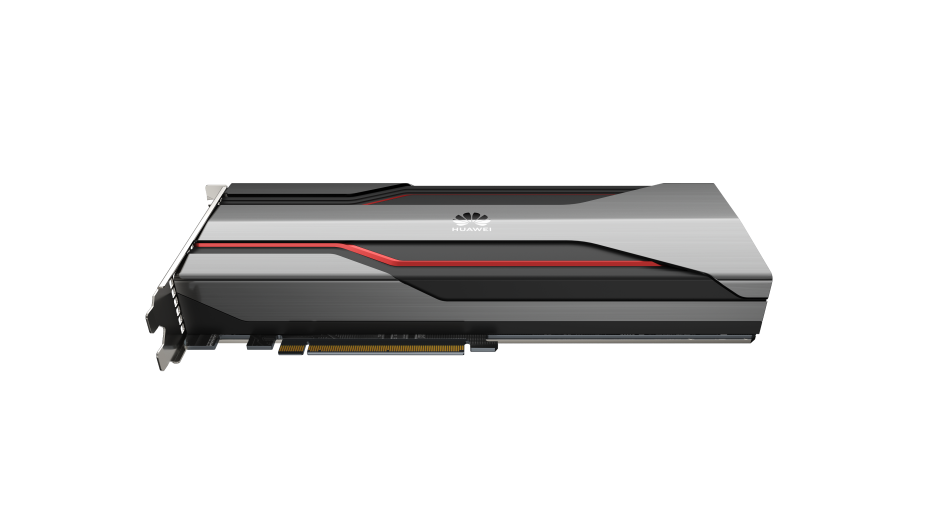  Atlas 300T Pro训练卡Atlas 300T Pro卡是基于昇腾芯片开发的一款全新高端 GPU 训练加速卡。为数据中心提供强劲算力，具有高计算密度、大内存、高带宽等优点，满足运营商、互联网、金融等需要人工智能训练以及高性能计算领域的算力需求。最强算力内置32个达芬奇AI Core提供业界领先的280 TFLOPS FP16算力最高集成AI算力、通用算力、I/O能力三合一芯片集成32个华为达芬奇AI Core + 16个TaiShan核 + 1 * 100GE RoCE v2网卡最快带宽支持PCIe 4.0和 1*100G RoCE高速接口，出口总带宽56.5 Gb/s无需外置网卡，训练数据和梯度同步效率提升10%-70% Atlas 300T Pro 训练卡 Atlas 300T Pro 训练卡形态半高半长PCIe内存32 GB HBM16 GB DDR4AI算力280 TFLOPS FP16 (Pro)256 TFLOPS FP16编解码能力•      支持H.264硬件解码，  64路1080P 30 FPS                  （8路 3840*2160 60 FPS）•      支持H.265硬件解码，  64路1080P 30 FPS                 （8路 3840*2160 60 FPS）•      支持H.264硬件编码，  4路1080P 30 FPS•      支持H.265硬件编码，  4路1080P 30 FPS•     JPEG解码能力4*1080P 256 FPS，编码能力4*1080P64 FPS，最大分辨率：  8192*4320•     PNG解码能力4*1080P 48 FPS，最大分辨率：             4096*2160PCIePCIe x16 Gen4.0功耗最大300 W工作环境温度5℃ ~ 45℃结构尺寸169.5 mm * 68.9 mm